8 апреля учащиеся 8а класса Смолянинова Ульяна, Онин Роман, Коровников Костя приняли участие в межрегиональной онлайн игре "Информатик+". Ребята решали занимательные интерактивные задания и показали прекрасные знания математики, физики и информатики, а так же применили свое логическое мышление.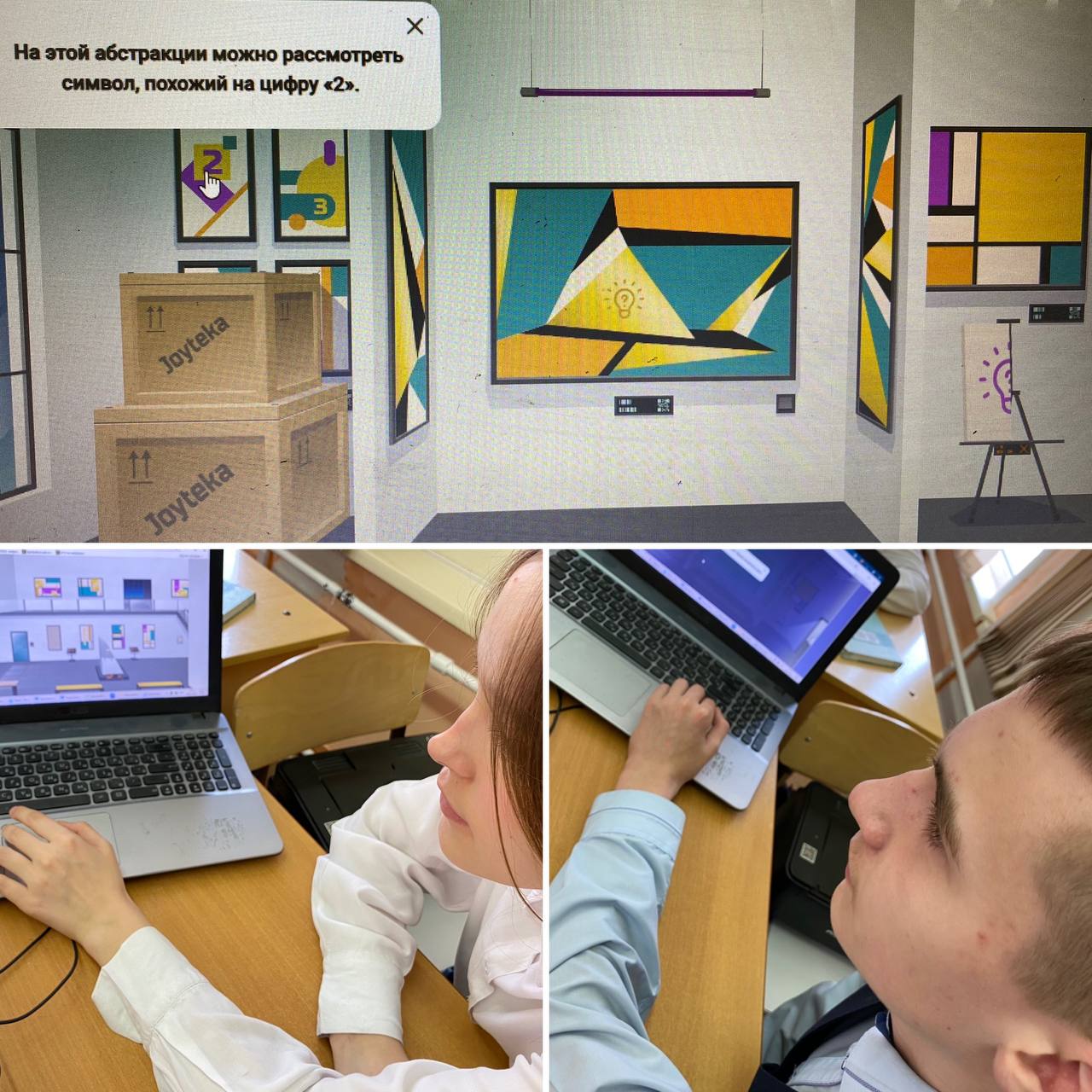 